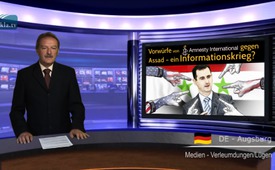 De beschuldigingen van Amnesty International tegen Assad: een informatieoorlog?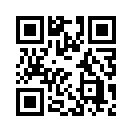 Op 18 augustus 2016 werd in de toonaangevende Duitstalige media bericht, dat de mensenrechten organisatie Amnesty International zware beschuldigingen tegen de Syrische regering heeft geuit. Sinds het uitbreken van de burgeroorlog, meer dan vijf  jaar geleden, zouden in de gevangenissen van het regime Assad bijna 18000 mensen zijn gestorven. "De gevangenen zijn blootgesteld aan zware folteringen en andere mishandelingen", aldus Amnesty. Hun bericht is gebaseerd op uitspraken van 65 Syrische ex-gevangenen.Op 18 augustus 2016 werd in de toonaangevende Duitstalige media bericht, dat de mensenrechten organisatie Amnesty International zware beschuldigingen tegen de Syrische regering heeft geuit. Sinds het uitbreken van de burgeroorlog, meer dan vijf  jaar geleden, zouden in de gevangenissen van het regime Assad bijna 18000 mensen zijn gestorven. "De gevangenen zijn blootgesteld aan zware folteringen en andere mishandelingen", aldus Amnesty. Hun bericht is gebaseerd op uitspraken van 65 Syrische ex-gevangenen.

Hoe zijn deze, en soortgelijke  beschuldigingen tegen het regime van Assad, te plaatsen? 

Ten eerste is vast te stellen dat Amnesty International niet als neutrale bron kan worden beschouwd. In een artikel van 24 april 2013 toonde de Amerikaanse journalist en bestseller auteur Chris Hedges aan, hoe deze organisatie vermengd is met personen die Amnesty gebruiken voor de Amerikaanse belangen-politiek. Details vindt u in de uitzending “Amnesty International handelt overeenkomstig Amerikaanse belangen” ( www.kla.tv/8609 ).
Ook Francis Boyle, professor voor internationaal recht en politieke wetenschap, en voorheen bestuurslid van Amnesty Amerika, waarschuwt openlijk dat Amnesty International en Amnesty Amerika, imperialistische werktuigen van Amerika zijn. Ook  zouden er medewerkers van de geheime diensten in het verleden betrokken zijn geweest in de leiding van Amnesty. Details vindt u in onze uitzending “Amnesty International: morele bewakers of brandstichters? (www.kla.tv/6774). 
Het is een feit dat Amnesty -met haar herhaaldelijk zware beschuldigingen tegen Assad- de Amerikaanse politiek dient, die Assad met alle middelen wil weghebben en dit ook toegeeft. 

Ten tweede is waar te nemen dat, tussen geloofwaardige berichten van Amnesty International, steeds weer berichten volgen die Assad zwart maken. Maar als men die nauwkeurig bekijkt, zijn ze zonder duidelijke verwijzingen die men kan onderzoeken. Is dit toeval of ....doelgericht ?
Enkele voorbeelden:
- op 7 oktober 2015 presenteerde Amnesty International documenten, die oorlogsmisdaden moesten bewijzen van de militaire coalitie in Jemen die geleid was door Saoedi-Arabië. Bij 13 dodelijke luchtaanvallen zouden ongeveer 100 burgers zijn omgekomen, waaronder 59 kinderen. Volgens Amnesty werd er toen ook internationaal veroordeelde clustermunitie ingezet. Die oorlogsmisdaden, geleid door Saoedi-Arabië,  worden steeds weer door verschillende  hulporganisaties die ter plaatse werkzaam zijn, bevestigd. Opvallend daarbij is, dat die, noch voor Amerika - die de luchtaanvallen van de Saoedi’s ondersteunde -  noch voor Saoedi-Arabië, ooit consequenties heeft had. Een ontwerp van de UN voor een resolutie van een onderzoek van deze beschuldigingen, werd onder druk van Amerika en Saoedi-Arabië weer ingetrokken. Details vindt u in de uitzending “Waarom bepaalde oorlogsmisdaden worden geduld” ( kla.tv/7368 Duits)
Kort daarop, begin november 2015, begon Amnesty een lastercampagne in de media, tegen de regering van Assad. Ze deed toen beroep op een bericht van het “Syrische netwerk voor mensenrechten” in Londen. Sinds 2011 zouden in Syrië minstens 65000 verdwenen mensen zijn geregistreerd , waarvan 58000 burgers. Het is zeker niet de eerste keer dat zulke verschrikkelijke, nauwelijks controleerbare getallen, in omloop zijn. In januari 2014 zou een Syrische militaire politieagent 55000 foto’s van 11000 doden buiten het land hebben gesmokkeld. Zoals kla.tv op 24 januari 2014 berichtte ( kla.tv/2158 Duits) 
 liet het bewijsmateriaal – dat trouwens gefinancierd werd door Katar – geen controleerbare conclusies toe over de identiteit van de lijken. Kort voor kerst 2015 volgde dan de volgende klap van Amnesty tegen Rusland: bij Russische luchtaanvallen in Syrië zouden honderden burgers om het leven gekomen zijn. De Duitse publicist en expert Nabije Oosten Christoph Hörstel beoordeelde deze grootscheepse actie – waarin alle grote media meegingen – ondubbelzinnig als een propaganda actie en wees op de ontbrekende journalistieke standaards. Details ziet u in het exclusieve interview met Christoph Hörstel over het bericht van Amnesty over Syrië (www.kla.yv/7383 Duits)
Ook de beschuldigingen tegen Assad i.v.m. de gevangenissen,  volgen mooi ingebed in een geloofwaardige melding van 16 augustus, waarin de door Saoedi-Arabië geleide militaire coalitie, een ziekenhuis heeft gebombardeerd in Jemen. Amnesty International en andere hulporganisaties veroordelen scherp de aanval, waarbij minstens 11 mensen zijn omgekomen.

De waarneming dat Amnesty International dubieuze lastercampagnes tegen de regering van Assad – vaak niet eens verbonden met actuele gebeurtenissen – steeds weer vermengt met geloofwaardige meldingen, laat concluderen op een informatieoorlog die duidelijk wordt gevoerd in het belang van de Amerikaanse politiek. Over de Amerikaanse belangen in het conflict met Syrië,  kunt u zien naar de uitzendingen “Conflict in Syrië: waarom de escalatie NATO-Rusland dichterbij komt” ( www.kla.tv/7629 Duits) en “De oorlog in Syrië eenvoudig verklaard” ( kla.tv/8492 Duits).door Daniel D.Bronnen:www.srf.ch/news/international/der-schrecken-des-krieges-erhaelt-ein-gesicht
www.luftpost-kl.de/luftpost-archiv/LP_13/LP05313_240413.pdf
www.srf.ch/news/international/krieg-ohne-respekt-bomben-auf-schulen-und-spitaeler-im-jemen
https://deutsch.rt.com/33805/international/unicef-ueber-500-tote-kinder-seit-saudi-bombardierungen-im-jemen-amnesty-spricht-von-kriegsverbrechen/
https://deutsch.rt.com/34161/inland/programmbeschwerde-gegen-ard-wegen-unterdrueckung-des-amnesty-berichtes-zu-kriegsverbrechen-von-saudi-arabien-im-jemen/
www.srf.ch/news/international/amnesty-grauenhafte-geschaefte-des-assad-regimes
www.srf.ch/sendungen/heutemorgen/amnesty-bericht-tote-zivilisten-wegen-russischen-luftangriffen
www.srf.ch/sendungen/heutemorgen/amnesty-bericht-tote-zivilisten-wegen-russischen-luftangriffen
www.srf.ch/news/international/krieg-ohne-respekt-bomben-auf-schulen-und-spitaeler-im-jemenDit zou u ook kunnen interesseren:#Media - www.kla.tv/Media-nlKla.TV – Het andere nieuws ... vrij – onafhankelijk – ongecensureerd ...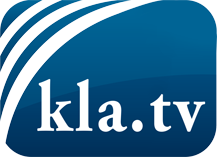 wat de media niet zouden moeten verzwijgen ...zelden gehoord van het volk, voor het volk ...nieuwsupdate elke 3 dagen vanaf 19:45 uur op www.kla.tv/nlHet is de moeite waard om het bij te houden!Gratis abonnement nieuwsbrief 2-wekelijks per E-Mail
verkrijgt u op: www.kla.tv/abo-nlKennisgeving:Tegenstemmen worden helaas steeds weer gecensureerd en onderdrukt. Zolang wij niet volgens de belangen en ideologieën van de kartelmedia journalistiek bedrijven, moeten wij er elk moment op bedacht zijn, dat er voorwendselen zullen worden gezocht om Kla.TV te blokkeren of te benadelen.Verbindt u daarom vandaag nog internetonafhankelijk met het netwerk!
Klickt u hier: www.kla.tv/vernetzung&lang=nlLicence:    Creative Commons-Licentie met naamgeving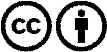 Verspreiding en herbewerking is met naamgeving gewenst! Het materiaal mag echter niet uit de context gehaald gepresenteerd worden.
Met openbaar geld (GEZ, ...) gefinancierde instituties is het gebruik hiervan zonder overleg verboden.Schendingen kunnen strafrechtelijk vervolgd worden.